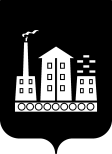 АДМИНИСТРАЦИЯ ГОРОДСКОГО ОКРУГА СПАССК-ДАЛЬНИЙ ПОСТАНОВЛЕНИЕ09 июня 2022 г.             г. Спасск-Дальний, Приморского края                       № 383-паОб утверждении административного регламента предоставления муниципальной услуги «Выдача акта освидетельствования проведения основных работ по строительству (реконструкции) объекта индивидуального жилищного строительства с привлечением средств материнского (семейного) капитала» В соответствии с Федеральным законом от 06 октября 2003 г. № 131-ФЗ  «Об общих принципах организации местного самоуправления в Российской Федерации», Федеральным законом от 27 июля 2010 г. № 210-ФЗ «Об организации предоставления государственных и муниципальных услуг», Уставом городского округа  Спасск-Дальний, во исполнение подпункта  «д» пункта 2 Указа Президента Российской Федерации от 21 июля 2020 г. № 474 «О национальных целях развития Российской Федерации на период до 2030 года» по увеличению доли массовых социально значимых услуг, доступных в электронном виде, до 95%,  в целях реализации плана перевода массовых социально значимых услуг (сервисов) в электронный формат, утвержденного протоколом президиума Правительственной комиссии по цифровому развитию, использованию информационных технологий для улучшения качества жизни и условий ведения предпринимательской деятельности от 25 июня 2021 г. № 19, повышения качества и доступности предоставления муниципальных услуг в городском округе Спасск-Дальний, руководствуясь типовым административным регламентом, Администрация городского округа Спасск-Дальний ПОСТАНОВЛЯЕТ:           1. Утвердить административный регламент предоставления муниципальной услуги «Выдача акта освидетельствования проведения основных работ по строительству(реконструкции) объекта индивидуального жилищного строительства с привлечением средств материнского (семейного) капитала» (прилагается).2. Административному управлению Администрации городского округа  Спасск-Дальний (Моняк) опубликовать настоящее постановление в печатных средствах массовой информации и разместить на официальном сайте правовой информации городского округа Спасск-Дальний.             3. Контроль  за  исполнением  настоящего  постановления  возложить  на начальника управления земельно-имущественных отношений и градостроительства Администрации городского округа Спасск-Дальний     Петик И.Б.Исполняющий обязанности главыгородского округа Спасск-Дальний				  	 К.О. ПатрушевУтвержденпостановлением Администрации городского округа Спасск-Дальнийот  09.06.2022  № 383-паАдминистративный регламентпредоставления муниципальной услуги «Выдача акта освидетельствования проведения основных работ по строительству (реконструкции) объекта индивидуального жилищного строительства с привлечением средств материнского (семейного) капитала»I. Общие положения1.1. Предмет регулирования административного регламента.Настоящий административный регламент  устанавливает стандарт и порядок предоставления муниципальной услуги по выдаче акта освидетельствования проведения основных работ по строительству (реконструкции) объекта индивидуального жилищного строительства (далее - ИЖС), осуществляемому с привлечением средств материнского (семейного) капитала (далее - муниципальная услуга).1.2. Круг заявителей.1.2 Заявителями на получение муниципальной услуги являются физические лица, получившие государственный сертификат на материнский (семейный) капитал (далее - заявитель). Интересы заявителей могут представлять законные представители или иные лица, уполномоченные заявителем в установленном порядке (далее - представитель заявителя).1.3. Информирование о предоставлении муниципальной услуги.1.3.1  Информация о порядке предоставления муниципальной услугиразмещается:1) на информационных стендах, содержащих визуальную и текстовую информацию о муниципальной услуге, расположенных  в помещениях  Администрации городского округа Спасск-Дальний, многофункциональных центров предоставления государственных и муниципальных услуг;2)  на официальном сайте Администрации городского округа Спасск-Дальнийв информационно-телекоммуникационной сети «Интернет» (https://www.spasskd.ru) ;3)  на Региональном портале государственных и муниципальных услуг(www.pu.primorsky.ru) (далее – Региональный портал); 4) на Едином портале государственных и муниципальных услуг (функций) (www.gosus1ugi.ru)   ( далее – Единый портал);5) в государственной информационной системе «Реестр государственных и муниципальных услуг) (http://rgu. primorsky.ru) (далее – Региональный реестр); 6) непосредственно при личном приеме заявителя в Администрации городского округа Спасск-Дальний  (далее- Уполномоченный орган) или многофункциональном центре предоставления государственных и муниципальных услуг (далее -МФЦ);7)  по телефону  Уполномоченного органа или МФЦ;8)  письменно, в том числе посредством электронной почты, факсимильной связи.1.3.2 Консультирование по вопросам предоставления муниципальной услуги осуществляется: 1) в многофункциональных центрах при устном обращении - лично или по телефону; 2)  в интерактивной форме Регионального портала; 3) в Уполномоченном органе при устном обращении - лично или по телефону,  при письменном (в том числе в форме электронного документа) обращении — на бумажном носителе по почте, в электронной форме по электронной почте.1.3.3 Информация на Едином портале, Региональном портале о порядке и сроках предоставления муниципальной услуги, на основании сведений, содержащихся в региональном реестре, предоставляется заявителю бесплатно.  Доступ к информации о сроках и порядке предоставления муниципальной услуги осуществляется без выполнения заявителем каких-либо требований, в том числе без использования программного обеспечения, установка которого на технические средства заявителя требует заключения лицензионного или иного соглашения с правообладателем программного обеспечения, предусматривающего взимание платы, регистрацию или авторизацию заявителя или предоставление им персональных данных.1.3.4   При обращении  заявителя лично или по телефону в соответствии с поступившим обращением может быть предоставлена информация о месте нахождения многофункционального центра, Уполномоченного органа о порядке предоставления муниципальной услуги, о способах и сроках подачи заявлений; о категориях граждан, которым предоставляется муниципальная услуга; о нормативных правовых актах, регулирующих вопросы предоставления муниципальной услуги; о перечне документов, необходимых для рассмотрения заявления о предоставлении муниципальной услуги, о сроках приема и регистрации заявления; о ходе предоставления муниципальной услуги; о месте размещения на официальное сайте информации по вопросам предоставления муниципальной услуги; о порядке обжалования действий или бездействия должностных лиц органа местного самоуправления. По письменному обращению должностные лица Уполномоченного органа, ответственного за предоставление муниципальной	услуги, подробно	в письменной	форме разъясняют заявителю порядок  предоставления муниципальной услуги и вопросы, указанные в настоящем пункте Административного регламента, и в течение  трех  рабочих   дней со дня регистрации обращения направляют ответ заявителю.1.3.5   Информация по вопросам предоставления муниципальной услуги размещается на официальном сайте Администрации городского округа Спасск-Дальний и на информационных стендах в помещениях  Администрации городского округа Спасск-Дальний для работы с заявителями.1.3.6. Информация, размещаемая на информационных стендах и на официальном сайте Администрации городского округа Спасск-Дальний в информационно-телекоммуникационной сети «Интернет», включает сведения о муниципальной услуге, содержащиеся в пунктах 2.1, 2.4, 2.5, 2.6, 2.7, 2.8, 2.9, 2.10, 2.11, 2.12, 5.1 Административного регламента, информацию о местонахождении, справочных телефонах, времени работы Уполномоченного органа, о графике приема заявлений на предоставление муниципальной услуги.II.   Стандарт предоставления муниципальной услуги2.1.  Наименование муниципальной услуги -«Выдача акта освидетельствования проведения основных работ по строительству (реконструкции) объекта индивидуального жилищного строительства с привлечением средств материнского (семейного) капитала».2.2.Наименование  исполнительно- распорядительного органа местного самоуправления, непосредственно предоставляющего муниципальную услугу-отдел капитального строительства управления земельно-имущественных отношений и градостроительства Администрации городского округа Спасск-Дальний.    2.2.1 В предоставлении муниципальной услуги принимают участие уполномоченные органы местного самоуправления (многофункциональные центры при наличии соответствующего соглашения о взаимодействии). При	предоставлении	муниципальной	услуги Администрация городского округа Спасск-дальний 	взаимодействует с: - Федеральной	службой	государственной	регистрации,кадастра	и картографии; - Пенсионным фондом Российской Федерации.  2.2.2 При предоставлении муниципальной услуги органу местного самоуправлению запрещается требовать от заявителя осуществления действий, в том числе согласований, необходимых для получения муниципальной услуги и связанных с обращением в иные государственные органы и организации, за исключением получения услуг, включенных в перечень услуг, которые являются необходимыми и обязательными для предоставления муниципальной услуги.2.3.  Нормативные правовые акты, регулирующие предоставление муниципальной услуги.1. Градостроительный кодекса Федеральный закон  от 29 декабря 2004 г.          №  190 –ФЗ (ред.от 30.12.2021)(с изменением и доп. вступил в силу с 01.03.2022г.);2. «Гражданский кодекс Российской Федерации» Федеральный закон от  30.11.1994 г. № 51-ФЗ (ред. от 25.02.2022 г.);3. Федеральный закон от  06.10.2003 г № 131-ФЗ (ред. от 30.12.2021 г « Об общих принципах организации местного самоуправления в Российской Федерации;4.  Федеральный закон от  06.10.1999 г. № 184-ФЗ (ред. от 21.12.2021 г.) « Об общих принципах организации законодательных ( представительных) и исполнительных органов государственной власти субъектов Российской Федерации;5. Федеральный закон от  17.11.1995 г. № 169-ФЗ  ( в ред. от 19.07.2011 г.) « Об архитектурной деятельности  в Российской Федерации»;6.  Федеральный закон от  27.07.2010 г. № 210-ФЗ (ред. от 02.07.2021 г.) « Об организации предоставления государственных и муниципальных услуг» ( с изм. и доп., вступившими  в силу с 01.01.2022 г); 7. Федеральный закон от   06.04.2011 г № 63-ФЗ (ред. от 02.07.2021 г) « Об электронной подписи» (с изм. и доп. вступил в силу с 01.03.2022 г); 8. Федеральный закон от    02.05.2006 г. № 59-ФЗ (ред. от 27.12.2018 г) «Об порядке рассмотрения  обращений граждан Российской Федерации»; 9. Постановление Правительства Российской Федерации № 403 от 30.04.2014 г  (ред. от 30.01.2021 г) «Об исчерпывающем перечне процедур в сфере жилищного строительства»;10. Постановление Правительства Российской Федерации от 26.03.2016 г № 326  (ред. от 18.09.2021 г «О требованиях к предоставлению в электронной форме государственных и муниципальных услуг» (с изм. и доп., вступ. в силу с 22.03.2022);   11.  Постановление Правительства Российской Федерации от 09.06.2016 г. № 516 «Об утверждении Правил осуществления взаимодействия в электронной форме граждан(физических лиц) и организаций с органами государственной власти, органами местного самоуправления, с организациями, осуществляющими в соответствии с федеральными законами отдельные публичные полномочия»;  12. Постановление Правительства Российской Федерации от 25.06.2012 г. № 634 (ред. от 24.05.2021 г.) «О видах  электронной подписи, использование которых допускается при обращении за получением государственных и муниципальных услуг» ;   13.  Постановление Правительства Российской Федерации от 22.12.2012 г. № 1376 (ред. от 27.11.2021 г) «Об утверждении правил организации деятельности многофункциональных центров предоставления государственных и муниципальных услуг»;   14. Постановление Правительства Российской Федерации от 25.01.2013 г. № 33 (ред. от  21.01.2022 г.) «Об использовании простой электронной подписи при оказании государственных и муниципальных услуг»;   15. Постановление Правительства Российской Федерации от 25.08.2012 г. № 852 (ред. от 20.07.2021 г) « Об утверждении правил использования усиленной квалифицированной электронной подписи при обращении за получением государственных и муниципальных услуг о внесении изменения в правила разработки и утверждения административных регламентов предоставления государственных услуг»;   16.  Постановление Правительства Российской Федерации от  16.05.2011 г. № 373 (ред. от  20.07.2021 г.) «О разработке и утверждений административных регламентов осуществления государственного контроля (надзора) и административных регламентов предоставления государственных услуг».Перечень нормативных правовых актов, регулирующих предоставление муниципальной услуги с указанием их реквизитов и источников официального опубликования   размещается в федеральной государственной информационной системе «Федеральный реестр государственных и муниципальных услуг (функции) и на Едином портале. 2.4.   Описание результата предоставления муниципальной услуги2.4.1  Результатом предоставления муниципальной услуги является:1) акт освидетельствования проведения основных работ по строительству (реконструкции) объекта ИЖС (по форме, утвержденной Приказом Минстроя России от 08.06.2021 № 362/пp).2)  решение об отказе в предоставлении муниципальной услуги в форме документа на бумажном носителе по форме, согласно приложению № 2 к настоящему Административному регламенту.2.4.2  Результат предоставления муниципальной услуги представляется в форме документа на бумажном носителе или электронного документа, подписанного электронной подписью в соответствии с требованиями Федерального закона от 06.04.2011 № 6З-ФЗ «Об электронной подписи» (далее — Федеральный закон № 6З-ФЗ).2.5  Срок предоставления муниципальной услуги, в том числе с учетом необходимости обращения в организации, участвующие в предоставлении муниципальной услуги, срок приостановления предоставления муниципальной услуги в случае, если возможность приостановления предусмотрена законодательством Российской Федерации, срок выдачи (направления) документов, являющихся результатом предоставления муниципальной услуги.2.5.1  Срок предоставления муниципальной услуги -10 рабочих дней.  2.5.2 Уполномоченный орган в течение 10 рабочих дней со дня регистрации заявления и документов, необходимых для предоставления муниципальной услуги в Уполномоченном органе, направляет заявителю способом указанном в заявлении один из результатов, указанных в пункте 2.4.1. Административного регламента.  2.5.3 Приостановление предоставления муниципальной услуги действующим законодательством не предусмотрено.Направление документа, являющегося результатом предоставления муниципальной услуги в форме электронного документа, осуществляется в день оформления и регистрации результата предоставления муниципальной услуги. 2.6. Исчерпывающий перечень документов, необходимых в соответствии с законодательными или иными нормативными правовыми актами для предоставления муниципальной услуги, а также услуг, которые являются необходимыми и обязательными для предоставления муниципальных услуг, подлежащих представлению заявителем, способы их получения заявителем, в том числе в электронной форме, порядок их представления.2.6.1  Для 	получения	муниципальной	услуги	заявительпредставляет следующие документы:1) документ, удостоверяющий личность заявителя или представителя заявителя, в случае представления заявления и прилагаемых к нему документов по средствам личного обращения  в уполномоченный орган, в том числе через многофункциональный центр. В случае  направления заявления посредством Единого портала сведения из документа, удостоверяющий личность заявителя,представителя формируется при подтверждении учетной записи  ЕСИА из состава соответствующих данных указанной учетной записи и могут быть проверенны путем направления запроса с использованием системы межведомственного электронного взаимодействия;2)  заявление:-  в форме документа на бумажном носителе по форме, согласно приложению№ 1 к настоящему Административному регламенту;    - в электронной форме (заполняется посредством внесения соответствующих сведений в интерактивную форму), подписанное в соответствии с требованиями Федерального закона от 06.04.2011 №63-ФЗ «Об электронной подписи» (далее — Федеральный закон №63-ФЗ), при обращении посредством Регионального портала; 3) документ, подтверждающий полномочия представителя (если от имени заявителя действует представитель); 4) копии правоустанавливающих документов, если право не зарегистрировано в Едином государственном реестре недвижимости. Заявление и прилагаемые документы могут быть представлены (направлены) заявителем одним из следующих способов:- лично или посредством почтового отправления в Уполномоченный орган;- через МФЦ;- через Региональный портал или Единый портал.2.6.2  Запрещается требовать от заявителей:1) представления документов и информации или осуществления действий, представление или осуществление которых не предусмотрено нормативными правовыми актами, регулирующими отношения, возникающие в связи с предоставлением  муниципальных услуг;2) представления документов и информации, в том числе подтверждающих внесение заявителем платы за предоставление  муниципальных услуг,	которые  находятся	в	распоряжении	  органов, предоставляющих муниципальные услуги, иных государственных органов,  органов	местного самоуправления	либо подведомственных государственным	органам	или	органам местного самоуправления организаций, участвующих в предоставлении предусмотренных частью 1 статьи 1 Федерального закона от 27 июля 2010 г. № 210-ФЗ «Об организации предоставления государственных и муниципальных услуг» (далее — Федеральный закон № 210-ФЗ), государственных и муниципальных услуг, в соответствии	с нормативными правовыми актами Российской Федерации, нормативнымиправовыми актами субъектов Российской Федерации муниципальными правовыми актами, за исключением документов, указанных в части 6 статьи 7 Федерального закона от 27 июля 2010 г. № 210-ФЗ «Об организации предоставления государственных и муниципальных услуг»; 3)  осуществления действий, в том числе согласований, необходимых дляполучения муниципальных услуг и связанных с обращением в иные государственные органы, органы местного самоуправления, организации, за исключением получения услуг и получения документов и информации, предоставляемых в результате предоставления таких услуг, включенных в перечни, указанные в части 1 статьи 9 Федерального закона № 210-ФЗ;4) представления документов и информации, отсутствие и (или) недостоверность которых не указывались при первоначальном отказе в приеме документов, необходимых для предоставления муниципальной услуги, либо в предоставлении муниципальной услуги, за исключением следующих случаев:а) изменение требований нормативных правовых актов, касающихся предоставления муниципальной услуги, после первоначальной подачи заявления о предоставлении  муниципальной услуги;б) наличие ошибок в заявлении о предоставлении муниципальной услуги и документах, поданных заявителем после первоначального отказа в приеме документов, необходимых для предоставления муниципальной услуги, либо в предоставлении муниципальной услуги и не включенных в представленный ранее комплект документов;в) истечение срока действия документов или изменение информации после первоначального отказа в приеме документов, необходимых для  предоставления муниципальной услуги, либо в предоставлении муниципальной услуги;г) выявление документально подтвержденного факта (признаков) ошибочного или противоправного действия (бездействия) должностного лица органа предоставляющего муниципальную услугу, муниципального служащего, работника многофункционального центра, работника организации, предусмотренной частью 1.1 статьи 16 Федерального закона № 210- ФЗ, при первоначальном отказе в приеме документов, необходимых для предоставления муниципальной услуги, либо в предоставлении муниципальной услуги, о чем в письменном виде за подписью руководителя органа, предоставляющего муниципальную услугу, руководителя многофункционального центра при первоначальном отказе в приеме документов, необходимых для предоставления муниципальной услуги, либо руководителя организации, предусмотренной частью 1 1 статьи 16 Федерального закона № 210-ФЗ, уведомляется заявитель, а также приносятся извинения за доставленные неудобства.2.7 Исчерпывающий перечень документов, необходимых в соответствии с нормативными правовыми актами для предоставления муниципальной услуги, которые находятся в распоряжении органов местного самоуправления и подведомственных государственным органам или органам местного самоуправления организаций и которые заявитель вправе представить, а также способы их получения заявителями, в том числе в электронной форме, порядок их представления; государственный орган, орган местного самоуправления либо организация, в распоряжении которых находятся данные  документы.2.7.1   Предоставляются в рамках межведомственного взаимодействия:выписка из Единого государственного реестра недвижимости;2)  сведения, содержащиеся в разрешении на строительство или уведомление о соответствии указанных в уведомлении о планируемом строительстве параметров объекта индивидуального жилищного строительства установленным параметрам и допустимости размещения объекта индивидуального жилищного строительства на земельном участке;3)  сведения о выданных сертификатах на материнский (семейный) капитал.2.7.2  Заявитель вправе предоставить документы (сведения), указанные в пункте 2.7.1 в электронной форме или в форме электронных документов, заверенных усиленной квалифицированной подписью лиц, уполномоченных на создание и подписание таких документов, при подаче заявления.2.7.3 Запрещается требовать от заявителя документы, находящиеся в распоряжении государственных органов, органов местного самоуправления и подведомственных государственным органам или органам местного самоуправления организаций.Непредставление заявителем документов, содержащих сведения, которые находятся в распоряжении государственных органов, органов местного самоуправления и подведомственных государственным органам или органам местного самоуправления организаций, не является основанием для отказа заявителю в предоставлении муниципальной услуг.2.8 Исчерпывающий перечень оснований для отказа в приеме документов, необходимых для предоставления муниципальной услуги2.8.1 Основания для отказа в приеме документов, необходимых для предоставления муниципальной услуги:1) Заявление о предоставлении услуги подано в орган муниципальной власти, орган  местного самоуправления  или организацию в полномочия которых не входят предоставление услуги:2)  Предоставленные документы или сведения утратили силу на момент обращения за услугой (сведения документа, удостоверяющий личность; документ, удостоверяющий полномочия представителя заявителя, в случае обращения за предоставлением услуги указанным лицом);3) Представленные  заявителем документы, содержат подчистки и  исправления текста, не заверенные в порядке, установленном законодательством Российской Федерации; 4) Документы содержат  повреждения, наличие которых не позволяет  в полном объеме использовать информацию  и сведения, содетжащихся  в документах для предоставлении услуги;5)  Неполное заполнение полей в форме заявления, в том числе в интерактивной форме заполнения на ЕПГУ;6) Подача запроса о предоставлении услуги и документов, необходимых для предоставлении услуги, в электронной форме с нарушением установленных требований; 7) Несоблюдение установленных статьей 11 Федерального закона № 63- ФЗ условий признания действительности, усиленной квалифицированной электронной подписи.8) Заявитель не относится к кругу лиц, имеющих право на предоставление услуги.2.8.2  Перечень оснований для отказа в приеме документов, необходимых для получения муниципальной услуги, является исчерпывающим.2.8.3  Решение об отказе в приеме заявления и документов, необходимых для предоставления муниципальной услуги, может быть принято как во время приема заявителя, так и после получения ответственным должностным лицом органа местного самоуправления  необходимых для предоставления муниципальной услуги документов (сведений) с использованием межведомственного информационного взаимодействия, сроком до  одного  (1) рабочего дня.2.8.4  Решение об отказе в приеме документов, необходимых для получения муниципальной услуги, с указанием причин отказа направляется заявителю в личный кабинет Регионального портала и(или) в МФЦ в день принятия решения об отказе в приеме документов, необходимых для получения муниципальной услуги либо вручается лично.2.8.5 Запрещается отказывать в приеме заявления и иных документов, необходимых для предоставления муниципальной услуги, в случае, если заявление и документы необходимые для предоставления муниципальной услуги, поданы в соответствии с информацией о сроках и порядке предоставления муниципальной услуги, опубликованной на Едином портале.2.9 Исчерпывающий перечень оснований для приостановления или отказа в предоставлении муниципальной услуги.2.9.1  Основания для приостановления предоставления муниципальной услуги не предусмотрены.2.9.2  Основания для отказа в предоставлении муниципальной услуги:1 ) Установление в ходе освидетельствования проведения основных работ по строительству объекта индивидуального жилищного строительства (монтаж фундамента, возведение стен и кровли), что такие работы не выполнены в полном объеме;2) Установление в ходе освидетельствования проведения работ по реконструкции объекта индивидуального жилищного строительства, что в результате таких работ общая площадь жилого помещения не увеличивается либо увеличивается менее чем на учетную норму площади жилого помещения устанавливаемую в соответствии с жилищным законодательством Российской Федерации.   2.9.3 Перечень оснований для отказа в предоставлении муниципальной услуги является исчерпывающим.2.9.4  Решение об отказе в предоставлении муниципальной услуги с указанием причин отказа и направляется заявителю в личный кабинет Регионального портала и(или) в МФЦ сроком  до одного ( 1)  рабочего дня, либо  вручается лично.  2.9.5 Запрещается отказывать в предоставлении муниципальной услуги в случае, если заявление о предоставлении муниципальной услуги подано в соответствии с информацией о сроках и порядке предоставления муниципальной услуги, опубликованной на Едином портале.2.10 Порядок, размер и основания взимания государственной пошлины или иной платы, взимаемой за предоставление муниципальной услуги.Муниципальная услуга предоставляется на безвозмездной основе.2.11 Перечень услуг, которые являются необходимыми и обязательными для предоставления муниципальной услуги, в том числе сведения о документе (документах), выдаваемом (выдаваемых) организациями, участвующими в предоставлении муниципальных услуг.Предоставление необходимых и обязательных услуг не требуется.2.12  Порядок, размер и основания взимания платы за предоставление услуг, которые являются необходимыми и обязательными для предоставления муниципальной услуги, включая информацию о методике расчета размера такой      платы.Предоставление необходимых и обязательных услуг не требуется.2.13 Максимальный срок ожидания в очереди при подаче запроса о предоставлении муниципальной услуги, услуги, предоставляемой организацией, участвующей в предоставлении муниципальной услуги, и при получении результата предоставления таких услуг.2.13.1 Время ожидания при подаче заявления на получение муниципальной услуги - не более 15 минут.2.13.2 При получении результата предоставления муниципальной услуги максимальный срок ожидания в очереди не должен превышать 15 минут.2.14  Срок и порядок регистрации запроса заявителя о предоставлении муниципальной услуги и услуги, предоставляемой организацией, участвующей в предоставлении муниципальной услуги, в том числе в электронной форме.2.14.1 При личном обращении заявителя в орган местного самоуправления с заявлением о предоставлении муниципальной услуги регистрация указанного заявления осуществляется в день обращения заявителя.2.14.2 При личном обращении в МФЦ в день подачи заявления заявителю выдается расписка из автоматизированной информационной системы многофункциональных центров предоставления государственных и муниципальных услуг (далее — АИС МФЦ) с регистрационным номером, подтверждающим, что заявление отправлено и датой подачи электронного заявления.2.14.3 При направлении заявления посредством Регионального портала заявитель в день подачи заявления получает в личном кабинете Регионального портала и по электронной почте уведомление, подтверждающее что заявление отправлено, в котором указываются регистрационный номер и дата подачи заявления.2.15 Требования к помещениям, в которых предоставляется муниципальная услуга,к залу ожидания,  местам для заполнения запросов о предоставлении муниципальной услуги, информационным стендам с образцами их заполнения и перечнем документов, необходимых для предоставления каждой муниципальной услуги, размещению и оформлению визуальной, текстовой и мультимедийной информации о порядке предоставления такой услуги, в том числе к обеспечению доступности для инвалидов указанных объектов в соответствии с федеральным законодательством и законодательством субъекта Российской Федерации о социальной защите инвалидов (при наличии МФЦ).2.15.1  Предоставление муниципальной услуги осуществляется в зданиях и помещениях, оборудованных противопожарной системой и системой пожаротушения. Места приема заявителей оборудуются необходимой мебелью для оформления документов, информационными стендами.Обеспечивается беспрепятственный доступ инвалидов к месту предоставления муниципальной услуги (удобный вход-выход в помещения и перемещение в их пределах). Визуальная, текстовая и мультимедийная информация о порядке предоставления муниципальной услуги размещается в удобных для заявителей местах, в том числе с учетом ограниченных возможностей инвалидов.2.15.2  В соответствии с законодательством Российской Федерации о социальной защите инвалидов в целях беспрепятственного доступа к месту предоставления муниципальной услуги обеспечивается:1) возможность посадки в транспортное средство и высадки из него, в том числе с использованием кресла-коляски;2) сопровождение инвалидов, имеющих стойкие расстройства функции зрения и самостоятельного передвижения, и оказание им помощи;3) надлежащее размещение оборудования и носителей информации, необходимых для обеспечения беспрепятственного доступа инвалидов к услугам с учетом ограничений их жизнедеятельности;4) дублирование необходимой для инвалидов звуковой и зрительной информации, а также надписей, знаков и иной текстовой и графической информации знаками, выполненными  рельефно-точечным шрифтом Брайля;5) допуск сурдопереводчика и тифлосурдопереводчика;6) допуск собаки-проводника при наличии документа, подтверждающего ее специальное обучение и выдаваемого по форме и в порядке, которые установлены приказом Министерства труда и социальной защиты Российской Федерации от 22.06.2015 №386н «Об утверждении формы документа, подтверждающего специальное обучение собаки-проводника, и порядка его выдачи».Требования в части обеспечения доступности для инвалидов объектов, в которых осуществляется предоставление муниципальной услуги, и средств, используемых при предоставлении муниципальной услуги, которые указаны в подпунктах 1 — 4 настоящего пункта, применяются к объектам и средствам, введенным в эксплуатацию или прошедшим модернизацию, реконструкцию после 1 июля 2016 года.2.16.  Показатели доступности и качества муниципальной услуги.2.16.1 Показателями доступности предоставления муниципальной услуги   являются:- расположенность помещений в котором видеться прием, выдача документов в зоне доступности общественного транспорта ;- наличие необходимого количества специалистов, а также помещений, в которых осуществляется прием документов от заявителей;- наличие исчерпывающей информации о способах, порядке и сроках предоставления муниципальной услуги на информационных стендах, официальном сайте Администрации городского округа Спасск-Дальний, на Едином портале, Региональном портале;- оказание помощи инвалидам в преодолении барьеров, мешающих получению ими услуг наравне с другими лицами.2.16.2  Показателями качества   предоставления муниципальной   услуги являются :- соблюдение сроков приема и рассмотрения документов;- соблюдение срока получения результата муниципальной услуги;- отсутствие обоснованных жалоб на нарушения Административного регламента, совершенные работниками органа местного самоуправления;- количество взаимодействий заявителя с должностными лицами (без учета консультаций.)Заявитель вправе оценить качество предоставления муниципальной услуги с помощью устройств подвижной радиотелефонной связи, с использованием Единого портала, Регионального портала, терминальных устройств.2.16.3 Информация о ходе предоставления муниципальной услуги может быть получена заявителем в личном кабинете на Едином портале или на Региональном портале, в МФЦ.2.16.4 Предоставление муниципальной услуги осуществляется в любом МФЦ по выбору заявителя независимо от места его жительства или места фактического проживания (пребывания) по экстерриториальному принципу.Предоставление муниципальной услуги по экстерриториальному принципу осуществляется в части обеспечения возможности подачи заявлений посредством Единого портала и получения результата муниципальной услуги в МФЦ.2.17. Иные требования, в том числе учитывающие особенности предоставления муниципальной услуги по экстерриториальному принципу (в случае, еслимуниципальная услуга предоставляется по экстерриториальному принципу) и особенности предоставления муниципальной услуги в электронной форме.2.17.1 При предоставлении муниципальной услуги в электронном виде заявитель вправе:а) получить информацию о порядке и сроках предоставления муниципальной услуги, размещенную на Едином портале или на Региональном портале;б) подать заявление о предоставлении муниципальной услуги в форме электронного документа с использованием Личного кабинета Регионального портала посредством заполнения электронной формы заявления;в) получить	сведения о ходе выполнения	заявлений о предоставлении муниципальной услуги, поданных в электронной форме;г) осуществить оценку качества предоставления муниципальной	услуги посредством Регионального порвала;д) получить	результат предоставления муниципальной	услуги в форме электронного документа;е) подать жалобу на решение и действие (бездействие) органа местного самоуправления, а также его должностных лиц, муниципальных служащих посредством Регионального портала, портала федеральной государственной информационной системы, обеспечивающей процесс досудебного (внесудебного) обжалования решений и действий (бездействия), совершенных при предоставлении муниципальных услуг органами, предоставляющими муниципальные услуги, их должностными лицами, и муниципальными служащими.2.17.2    При 	наличии	технической	возможности	 может осуществляться предварительная запись заявителей на прием посредством Регионального портала. 2.18. Иные требования, в том числе учитывающие особенности предоставления муниципальной услуги в многофункциональных центрах, особенности предоставления муниципальной услуги по экстерриториальному принципу и особенности предоставления муниципальной услуги в электронной форме.2.18.1   Документы, прилагаемые заявителям к заявлению о внесении изменений, уведомлению представляемые в электронной форме, направляются в следующих форматах: а) xml - для формализованных документов;б) doc, docx, odt - для документов с текстовым содержанием, не включающим формулы (за исключением документов, указанных в подпункте «в» настоящего пункта);в)xls, xlsx ,ods –для документов содержащих расчеты;г) pdf, jpg, jpeg - для документов с текстовым содержанием, в том числе включающих формулы и (или) графические изображения (за исключением документов, указанных в под пункте «в»настоящего пункта),атакже документов с графическим содержанием.2.18.2 В случае если оригиналы документов, прилагаемых к заявлению о выдаче разрешения на строительство, заявлению о внесении изменений, уведомлению выданы и подписаны уполномоченным органом на бумажном носителе, допускается формирование таких документов, предоставляемых в электронной форме путем сканирования непосредственно с оригинала документа (использование копий не допускается), которое осуществляется с сохранением ориентации оригинала документа в разрешении 300- 500 dpi (масштаб1:1) с использованием следующих режимов:«черно-белый» (при отсутствии в документе графических изображений и (или) цветного текста);«оттенки cepoгo» (при наличии в документе графических изображений, отличных от цветного графического изображения);«цветной» или «режим полной цветопередачи» (при наличии в документе цветных графических изображений либо цветного текста);Количество файлов должно соответствовать количеству документов, каждый из которых содержит текстовую и (или) графическую информацию.2.18.3  Документы, прилагаемые заявителем к заявлению о выдаче разрешения на строительство, заявлению о внесении изменений в  разрешении на строительство, уведомлению, предоставляемые в электронной форме, должны обеспечивать:возможность идентифицировать документ и количество листов в документе; возможность поиска по текстовому содержанию документа и возможность копирования текста ( за исключением случаев, когда текст является частью графического изображения); Содержать оглавление, соответствующее их смыслу и содержанию (для документов, содержащих структурированные по частям, главам, разделам (подразделам)данные) и закладки, обеспечивающие переходы по оглавлению и (или) к содержащимся в тексте рисунками таблицам.Документы, подлежащие представлению в форматах xls, xlsx или ods, формируются в виде отдельного документа, представляемого в электронной форме.III.  Состав, последовательность и срокивыполнения административных процедур (действий), требования к порядку их выполнения, в том числе особенностивыполнения административных процедур в электронной форме3.1. Описание последовательности действий при предоставлении муниципальной услуги:3.1.1. Предоставление муниципальной услуги включает в себя следующие процедуры:1)  проверка документов и регистрация заявления;2)  получение	сведений	посредством	системы	межведомственного электронного взаимодействия;3)  рассмотрение документов и сведений, осмотр объекта;4)  принятие решения о предоставлении услуги;5)  выдача заявителю результата муниципальной услуги.Описание административных процедур представлено в приложении № 3 к настоящему Административному регламенту.IV. Формы контроля за исполнениемадминистративного регламента4.1. Текущий контроль соблюдения и исполнения положений настоящего административного регламента и иных нормативных правовых актов, устанавливающих требования к предоставлению муниципальной услуги, осуществляется должностными лицами  Уполномоченного органа или многофункционального центра.4.1.1 Контроль за деятельностью Уполномоченного органа по предоставлению  муниципальной	услуги	 осуществляется должностными лицами Уполномоченного органа.4.1.2  Контроль за исполнением настоящего административного регламента сотрудниками МФЦ осуществляется руководителем МФЦ.4.2  Порядок и периодичность осуществления плановых и внеплановых проверок полноты и качества предоставления муниципальной услуги, в том числе порядок и формы контроля за полнотой и качеством  предоставления муниципальной услуги.4.2.1 Контроль  полноты и  качества предоставления муниципальной услуги осуществляется путем проведения плановых и внеплановых проверок.Плановые проверки проводиться в соответствии с планом работы  Уполномоченного органа периодичность  устанавливается  должностным лицом  уполномоченного органа.Внеплановые проверки проводятся в случаи поступления в Уполномоченный орган обращений физических или юридических лиц с жалобами на нарушение их прав и законных интересов.4.2.2 Внеплановые проверки проводятся в форме документарной проверки и (или) выездной проверки в порядке, установленном законодательством.Внеплановые проверки могут проводится на основании  конкретного обращения заявителя о фактах нарушения его прав на получения муниципальной услуги . 4.2.3 Результаты плановых и внеплановых проверок оформляются в виде акта, в котором отмечаются выявленные недостатки и предложения по их устранению.4.3 Ответственность должностных лиц органа, предоставляющего муниципальную услугу, за решения и действия (бездействие), принимаемые (осуществляемые) ими в ходе предоставления муниципальной услуги.4.3.1 Должностные лица, ответственные за предоставление  муниципальной услуги, несут персональную ответственность за соблюдение порядка и сроков предоставления муниципальной услуги.4.3.2 МФЦ и его работники несут ответственность установленную законодательством Российской Федерации:1) за полноту передаваемых в  Уполномоченный орган, иных документов, принятых от заявителя в МФЦ;2) за своевременную передачу в Уполномоченный орган заявлений, иных документов, принятых от заявителя, а также за своевременную выдачу заявителю документов, переданных в этих целях МФЦ  Уполномоченному органу;3) за соблюдение прав субъектов персональных данных, за соблюдение законодательства Российской Федерации, устанавливающего особенности обращения с информации, доступ к которой ограничен федеральным законом.Жалоба на нарушение порядка предоставления муниципальной услуги МФЦ  рассматривается Уполномоченным органом. При этом срок рассмотрения жалобы  исчисляется со дня регистрации жалобы в  Уполномоченный орган.4.4 Положения, характеризующие требования к порядку и формам контроля за предоставлением муниципальной услуги, в том числе со стороны граждан, их объединений и организаций.  Контроль за предоставлением муниципальной услуги со стороны граждан, их объединений и организаций, осуществляется посредством открытости деятельности Уполномоченного органа   при предоставлении муниципальной услуги, получения полной, актуальной и достоверной информации о порядке предоставления муниципальной услуги и возможности досудебного рассмотрения обращений (жалоб) в процессе предоставления  муниципальной услуги.V.  Досудебный (внесудебный) порядок обжалования решений и действий (бездействия) органа, предоставляющего муниципальную услугу, многофункционального центра предоставления государственных и муниципальных услуг, организаций, указанных в части 1.1 статьи 16 Федерального закона №210-ФЗ, а также их должностных лиц, муниципальных служащих, работников 5.1 Получатели муниципальной услуги имеют право на обжалование в досудебном порядке действий (бездействия) сотрудников Уполномоченного органа , участвующих в предоставлении муниципальной услуги, руководителю такого органа.Заявитель может обратиться с жалобой, в том числе в следующих случаях:1) нарушение срока регистрации запроса заявителя о предоставлении муниципальной услуги;2)   нарушение срока предоставления муниципальной услуги;3) требование у заявителя документов или информации либо осуществления действий, представление или осуществление которых не предусмотрено муниципальными правовыми актами для предоставления муниципальной услуги;4) отказ в приеме документов, предоставление которых предусмотрено муниципальными правовыми актами для предоставления муниципальной услуги, у заявителя;5) отказ в предоставлении муниципальной услуги, если основания отказа не предусмотрены иными муниципальными правовыми актами;6) затребование от заявителя при предоставлении муниципальной услуги платы, не предусмотренной муниципальными правовыми актами;7) отказ Уполномоченного  органа, должностного лица в исправлении допущенных опечаток и ошибок в выданных в результате предоставления муниципальной услуги документах либо нарушение установленного срока таких исправлений;8) нарушение срока или порядка выдачи документов по результатам предоставления муниципальной услуги;9) приостановление предоставления муниципальной услуги, если основания приостановления не предусмотрены муниципальными правовыми актами;10) требование у заявителя при предоставлении муниципальной услуги документов или информации, отсутствие и (или) недостоверность которых не указывались при первоначальном отказе в приеме документов, необходимых для предоставления муниципальной услуги, либо в предоставлении муниципальной услуги, за исключением случаев, предусмотренных пунктом 4 части 1 статьи 7 Федерального закона № 210-ФЗ.5.2 Жалоба подается в письменной форме на бумажном носителе, в электронной форме в орган, предоставляющий муниципальную услугу, многофункциональный центр либо в соответствующий орган государственной власти, являющийся учредителем многофункционального центра (далее - учредитель многофункционального центра). Жалобы на решения и действия (бездействие) руководителя органа, предоставляющего муниципальную услугу, подаются в вышестоящий орган (при его наличии) либо в случае его отсутствия рассматриваются непосредственно руководителем органа, предоставляющего муниципальную услугу.Жалобы на решения и действия (бездействие) работника многофункционального	центра	 подаются	руководителю	этого многофункционального центра. Жалобы на решения и действия (бездействие) многофункционального центра подаются учредителю многофункционального центра. Жалобы на решения и действия (бездействие) работников организаций, предусмотренных частью 1.1 статьи 16 Федерального закона №210-ФЗ, подаются руководителям этих организаций.Жалоба может быть направлена по почте через МФЦ, с использованием информационно-телекоммуникационной сети «Интернет», официального сайта Администрации городского округа Спасск-Дальний, Регионального портала   Единого портала, информационной системы досудебного обжалования, а также может быть принята при личном приеме заявителя.5.3. Жалоба должна содержать следующую информацию:1) наименование органа, предоставляющего муниципальную услугу, должностного лица органа, предоставляющего муниципальную услугумногофункционального центра, его руководителя и (или) работника, организаций, предусмотренных частью 1.1 статьи 16 Федерального закона № 210-ФЗ, их руководителей и (или) работников, решения и действия (бездействие) которых обжалуются;2) фамилию, имя, отчество (последнее - при наличии), сведения о месте жительства заявителя - физического лица либо наименование, сведения о месте нахождения заявителя - юридического лица, а также номер (номера) контактного телефона, адрес (адреса) электронной почты (при наличии) и почтовый адрес, по которым должен быть направлен ответ заявителю;  3) сведения об обжалуемых решениях и действиях (бездействии) органа предоставляющего государственную или муниципальную услугу, должностного лица органа, предоставляющего муниципальную услугу, либо муниципального служащего, многофункционального центра, работника многофункционального центра, организаций, предусмотренных частью 1.1 статьи 16 Федерального закона № 210-ФЗ, их работников; 4) доводы, на основании которых заявитель не согласен с решением и действием (бездействием) органа, предоставляющего услугу, должностного лица органа, предоставляющего услугу, многофункционального центра, работника многофункционального центра, организаций, предусмотренных частью 1.1 статьи 16 Федерального закона № 210-ФЗ, их работников.  5.4 Поступившая жалоба подлежит регистрации в срок не позднее одного рабочего дня следующего за днем поступления в орган, предоставляющий муниципальную услугу.  5.5  Жалоба, поступившая в орган, предоставляющий муниципальную услугу, многофункциональный центр, учредителю многофункционального центра, в организации, предусмотренные частью 1.1 статьи 16 Федерального закона № 210- ФЗ, либо вышестоящий орган (при его наличии), подлежит рассмотрению в течение пятнадцати рабочих дней со дня ее регистрации, а в случае обжалования отказа органа, предоставляющего государственную или муниципальную услугу, многофункционального центра, организаций, предусмотренных частью 1.1 статьи16 Федерального закона № 210-ФЗ, в приеме документов у заявителя либо в исправлении допущенных опечаток и ошибок или в случае обжалования нарушения установленного срока таких исправлений - в течениепяти рабочих дней со дня ее регистрации.5.6  К жалобе могут быть приложены копии документов, подтверждающих изложенные в жалобе обстоятельства. В таком случае в жалобе приводится перечень прилагаемых к ней документов.  5.7 По результатам рассмотрения жалобы принимается одно из следующих решений:  1) жалоба удовлетворяется, в том числе в форме отмены принятого решения, исправления допущенных опечаток и ошибок в выданных в результате предоставления муниципальной услуги документах, возврата заявителю денежных средств, взимание которых не предусмотрено нормативными правовыми актами Российской Федерации, нормативными правовыми актами субъекта Российской Федерации, муниципальными правовыми актами;2) в удовлетворении жалобы отказывается.Мотивированный ответ о результатах рассмотрения жалобы направляется заявителю в срок не позднее дня, следующего за днем принятия решения.VI. Особенности выполнения административных процедур (действий) в многофункциональных центрах предоставления муниципальных услуг  6.1. При наличии в заявлении о предоставлении муниципальной услуги указания о выдаче результатов оказания услуги через многофункциональный центр, Уполномоченный орган передает документы в многофункциональный центр для последующей выдачи заявителю (представителю) способом, согласно заключенным соглашениям о взаимодействии заключенным между Администрацией городского округа Спасск-Дальний  и многофункциональным центром в порядке, утвержденном постановлением Правительства Российской Федерации от 27 сентября 2011 г. № 797 «О взаимодействии между многофункциональными центрами предоставления государственных и муниципальных услуг и федеральными органами исполнительной власти, органами государственных внебюджетных фондов, органами государственной власти субъектов Российской Федерации, органами местного самоуправления» .Порядок и сроки передачи Уполномоченным органом таких документов в многофункциональный центр определяются соглашением о взаимодействии, заключенным ими в порядке, установленном постановлением Правительства Российской Федерации от 27 сентября 2011 г. № 797 «О взаимодействии между многофункциональными центрами предоставления государственных и муниципальных услуг и федеральными органами исполнительной власти, органами государственных внебюджетных фондов, органами государственной власти субъектов Российской Федерации, органами местного самоуправления».Приложение №1 к Административному регламенту предоставления муниципальнойуслуги«Выдача акта освидетельствования проведения основных работ по строительству (реконструкции) объекта индивидуального жилищного строительства с привлечением средств материнского (семейного) капитала»_____________________________________________(наименование органа .местного самоуправления муниципального образования)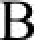 (фамилия, имя, отчество (при наличии),паспортные данные, регистрация поместу.жительства,адресфактическогопроживаниятелефон,адресэл.почтыПри направлении заявления представителя заявителя также фамилия, имя, отчество(при наличии),паспортные данные, регистрация по месту .жительства,реквизитыдокументаподтверждающегополномочияпредставителя,телефон,адрес электронной почты представителя заявителя).Заявлениео выдаче акта освидетельствования проведения основных работ по строительству(реконструкции) объекта индивидуального жилищного строительства с привлечением средств материнского (семейного) капиталаКзаявлениюприлагаютсяследующиедокументы:(указываетсяпереченьприлагаемыхдокументов)Результатпредоставлениямуниципальнойуслуги,прошупредоставить:(указатьспособполучениярезультатапредоставлениямуниципальнойуслуги).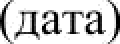 (подпись)	(ФИО)Приложение №2К Административному регламенту	предоставления муниципальной услуги«Выдача акта освидетельствования проведения основных работ по строительству (реконструкции) объекта индивидуального жилищного строительства с привлечением средств материнского (семейного) капитала»(Бланк органа, осуществляющего предоставление муниципальной услуги(фамилия,имя,отчество,местопроживания заявителя(представителя заявителя)УВЕДОМЛЕНИЕоб отказе в приеме документов, необходимых для предоставлениямуниципальной услугиОТ	№	По результатам рассмотрения заявления о выдаче акта освидетельствования проведения основных работ по строительству (реконструкции) объекта индивидуального жилищного строительства с привлечением средств материнского(семейного) капитала и представленных документов	(Ф.И.О. заявителя, дата направления заявления)Принято решение об отказе в приеме документов, необходимых для предоставления муниципальной услуги «Выдача акта освидетельствования проведения основных работ по строительству (реконструкции) объекта индивидуального жилищного строительства с привлечением средств материнского(семейного)капитала» в связи с:	(указываются основания отказа  в npuёмe документов, необходимых для предоставления муниципальной услуги)Дополнительно информируем о возможности повторного обращения в орган,уполномоченный на предоставление муниципальнойуслугис заявлениемопредоставленииуслугипослеустраненияуказанныхнарушений.Настоящее решение может быть обжаловано в досудебном порядке путемнаправления жалобы в орган, Администрации городского округа Спасск-Дальний, а также в судебном порядке.Должностное лицо (ФИО)(Подпись)Приложение№3кАдминистративномурегламентупопредоставлению муниципальнойуслуги«Выдача акта освидетельствования проведения основных работ по строительству (реконструкции) объекта индивидуального жилищного строительства с привлечением средств материнского (семейного) капитала»Состав,последовательностьнсрокивыполненияадминистративныхпроцедур(действий)припредоставлениигосударственной(муниципальной)услуги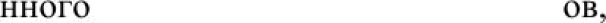 1Сведения о владельце сертификата материнского (семейного ) капиталаСведения о владельце сертификата материнского (семейного ) капитала1.1.Фамилия1.2.Имя1.3.Отчество (при наличии)2.Сведения	о государственном сертификате	на материнской	(семейный)капиталСведения	о государственном сертификате	на материнской	(семейный)капитал2.1.Серия и номер2.2.Дата выдачи2.3.Наименование	территориальногооргана	Пенсионного	фонда Российской Федерации3.Сведения о земельном участкеСведения о земельном участке3.1.Кадастровый	номер	земельногоучастка3.2.Aдpec земельного участка4.Сведения об объекте индивидуального жилищного строительстваСведения об объекте индивидуального жилищного строительства4.1.Кадастровый	номер	объектаиндивидуального	жилищногостроительства4.2.Aдpec	объекта	индивидуальногожилищного строительства5Сведения о документе,	на основании которого	проведены работы по строительству (реконструкции)Сведения о документе,	на основании которого	проведены работы по строительству (реконструкции)5.1.Вид      документа  (разрешение     настроительство		(реконструкцию)/ уведомление о соответствии указанных в уведомлении	о			планируемом строительстве			(реконструкции) параметров   объекта   индивидуальногожилищного	строительства установленным	параметрами допустимости размещения объекта индивидуального			жилищного строительства на земельномучастке)5.2.Номер документа5.3.Дата выдачи документа5.4.Наименование	органаисполнительной власти или органа местного		самоуправления, направившего уведомление или выдавшего	разрешение	на строительство5.5.Вид	проведенных	работ(строительство или реконструкция)5.6.Площадь объекта до реконструкции5.7.Площадь	объекта	послереконструкции5.8.Виды произведенных работ5.9.Основные материалыОснованиедляначалаадминистративнойпроцедурыСодержаниеадмнистративныхдействийСроквыполненияадминистра-тнвных действийДолжност-ное лицо,ответственное за выполнениеадминистративного действияМестоВыполнения административнoгo действия/используемаяинформацноннаясистемаКритерии принятия решенияРезультатадминистративного действия, способ фиксации результата1234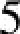 671.	рПроверка документови регистрациязаявленияПоступление заявления иПрием и проверкаДо1рабочегоднядолжностноелицо УполномочеУполномоченныйрегистрацияДокументов дляпредоставлениякомплектностидокументов нанного органа,орган/ ГИС	/ПГСзаявленияидокументоввмуниципальной услуги вУполномоченныйорганналичие/отсутствие оснований для отказа в приеме документов, предусмотренныхпунктом2.6Ответственное за предоставлениемуниципальГИС(присвоениеномераидатирование);назначениеАдминистративногоной услугидолжностногорегламенталица,ответственногоЗапредоставлениеуслуги,ипередачаемудокументовПринятиерешенияоботказе в приемедокументов,в случаевыявленияоснованийдля отказав приемедокументовРегистрациязаявления,вслучаеотсутствияоснованийдляотказавприемедокументовдолжностноелицоУполномочеНногОоргана,ответственноезарегистрациюкорреспонденцииУполномоченныйорган/ГИС2.Получение сведенийпосредствомСМЭВпакетнаправлениевденьдолжностноеУполномоченныйотсутствинаправлениезарегистрированныхдокументов,межведомственныхзалросовворганыирегистрациизаявленияилицоУполномочеорган/ГИС/ ПГС /СМЭВе документмежведомственныхзапросов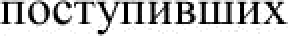 должностномулицу,ответственномузапредоставлениеорганизациидокументоворгана,ответственноезанеобходимыхдляпредоставорганы(организации),предоставляющиедокументымуниципальнойуслугипредоставлеления(сведения),ниемуниципапредусмотренны(муниципальной) услугильнойуслуги,е пунктом 2.7Административ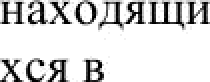 HOFOрегламента, враспоряжении государственных органов(организаций)том числе сиспользованиемСМЭВПолучение ответов наМежведомственные запросы, формирование полного комплекта документов3 рабочихдня соДня налравления межведомственного запроса в организацию, предоставляющие документ и информацию,еслииные сроки н епредусмотрены законодательством РФ и субъектадолжностноелицоУполномочеиногооргана,ответственное запредоставлениемуниципальнойуслугиУполномоченныйорган)/ГИС/ПГС/СМЭВполучениедокументов(сведений),необходимыхдляпредоставленияуслуги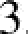 Рассмотрениедокументов исведенийпакетзарегистрированных документов, поступивших должностному лицу, ответственному за предоставление муниципальной услугиПроверкасоответствиядокументов и сведенийтребованиям нормативных правовых актовпредоставлениямуниципальнойуслугиДо 5 рабочих днейдолжностноелицоУполномочеиного органа, ответственное за предоставление услугиУполномоченныйорган) / ГИС /ПГСосновалия отказа в предоставлении муниципальной услуги, предусмотренныепроектрезультатапредоставленияуслугирегламентомСоответствие документови сведений требованиям нормативных правовых актов предоставления муниципальной услугиПроведение осмотраобъектадолжностноелицо Уполномоченного органа, ответственное за предоставление услугиОснования для отказа предоставЛении муниципальной услуги, предусмотренныепроектрезультатапредоставленияуслугирегламентом4.ПринятиерешенияпроектрезультатапредоставлениямуниципальнойуслугиПринятие решения опредоставлении муниципальнойуслугиДо1часадолжностноелицо Уполномоченногооргана,Уполномоченныйорган) /ГИС/ПГCРезультатПредоставления государственной (муниципальной) услуги,Принятие решения опредоставлении муниципальнойуслугиОтветственное за предоставлениеПодписанный уполномоченным должностнымлицомФормированиеРешения о предоставлении муниципальной услугиОтветственное за предоставлениеПодписанный уполномоченным должностнымлицомуслуги(усиленнойквалифицированРуководительной подписьюруководителяУполномоченного органа5. Выдача результатаОснование для начала административной процедурыСодержание административных действийСрок выполнения администрати вных действийДолжностное лицо, ответствен ное за выполненияадминистр ативного действияМесто выполнения административн ого действия!используемая информационна я системаКритерии принятия решенияРезультат административного действия, способ фиксацииформирование и регистрация результата муниципальной услуги, в том числе  в форме электронного документа в ГИСРегистрация результата предоставления муниципальной услугипосле окончания процедуры принятия решения (в общий срок предоставления муниципаль ной  услуги не включается)должностн ое лицо Уполномо ченного органа, ответствен ное за предоставл ение муниципальной услугиУполномоченный орган) / ГИСВнесение сведений о конечном результате предоставления муниципальной услуги в ГИСформирование и регистрация результата муниципальной услуги, в том числе  в форме электронного документа в ГИСНаправление в многофункциональный центр результата муниципальной услуги, в том числе  форме электронного документа, подписанного усиленной квалифицированной электронной подписьюв сроки, установленнысоглашением о взаимодейств ии между Уполномочен ным органом и многофункцидолжностн ое лицо Уполномоч енного органа, ответствен ное за предоставл ение  муниципальной услугиУполномоченны й орган) / АИС Указание заявителем в Запросе способа выдачи результата муниципальной  услуги в многофункцион альном центре, выдача результата муниципальной услуги заявителю в форме бумажного документа, подтверждающего содержание электронного документа, заверенного печатью